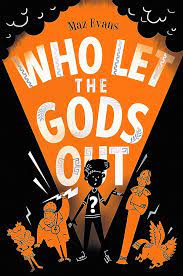 Overarching theme – Ancient GreeksOverarching theme – Ancient GreeksOverarching theme – Ancient GreeksOverarching theme – Ancient GreeksOverarching theme – Ancient GreeksWeek commencingReadingSpellingWriting Punctuation and Grammar linksWriting opportunities06/11/23City States (Vocabulary) Stage 5Ask and answer questions about a text Discuss and evaluate author’s use of language Give reasoned justifications for their viewYear 4- Step 7Words ending in ’-ation’information, sensation, preparation, vibration, decoration, donation, duration, registration, population, determination Year 5- Step 7Words ending in ‘-ant’ abundant, brilliant, constant, distant, dominant, elegant, fragrant, ignorant, tolerant, vacantPlace Value of Grammar and PunctuationBuilding single-clause sentencesCo-ordinating conjunctions to join clausesCo-ordinating conjunctions to join clauses and compound subjectsApplication of taught grammar and punctuation skills13/11/23Democracy (Retrieval) Stage 5Ask and answer questions about a text Discuss and evaluate author’s use of language Give reasoned justifications for their viewYear 4- Step 8Words ending in ’-ation’adoration, admiration, coronation, detonation, observation, location, generation, exploration, combination, illustration Year 5- Step 8Words ending in ‘-ance’ and ‘-ancy’ abundance, abundancy, brilliance, dominancy, elegance, extravagance, hesitancy, relevancy, tolerance, vacancyPlace Value of Grammar and PunctuationBuilding single-clause sentencesCo-ordinating conjunctions to join clausesCo-ordinating conjunctions to join clauses and compound subjectsApplication of taught grammar and punctuation skills20/11/23Influence (Retrieval)Ask and answer questions about a text Discuss and evaluate author’s use of language Give reasoned justifications for their viewYear 4- Step 9Words ending ’-ly’ sadly, completely, wildly, bravely, gently, foolishly, proudly,horribly, nervously, happily Year 5- Step 9Words ending in ‘-ent’ and ‘-ence’ competence, confidence, decent, eloquence, emergent, frequent, innocence, intelligence,transparent, violentPlace Value of Grammar and PunctuationAnalysis of text type.Plan, draft, edit and improve explanation text.Coordinating conjunctions. Commas for lists.INFORMATION TEXTWrite an information text about an immortal character (Charon) using themed paragraphs.Consider using sentence openers which convey the theme of the paragraph.27/11/23Olympics (retrieval)Ask and answer questions about a text Discuss and evaluate author’s use of language Give reasoned justifications for their viewYear 4- Step 10Words ending ’-lly’usually, finally, beautifully, thoughtfully, wonderfully,carefully, faithfully, peacefully, cruelly, generally Year 5- Step 10Words ending in ‘-able’ and ‘-ible’ comfortable, dependable, enjoyable, horrible, incredible, possible, reasonable, reliable, terrible, understandablePlace Value of Grammar and PunctuationAnalysis of text type.Plan, draft, edit and improve explanation text.Coordinating conjunctions. Commas for lists.INFORMATION TEXTWrite an information text about an immortal character (Charon) using themed paragraphs.Consider using sentence openers which convey the theme of the paragraph.04/12/23Sparta (Vocabulary) Ask and answer questions about a text Discuss and evaluate author’s use of language Give reasoned justifications for their viewYear 4- Step 11Words where ‘ch’ makes a/sh/ soundchef, chalet, machine, brochure, parachute, chute, chaperone,chandelier, crochet, quicheYear 5- Step 11Words ending in ‘-ably’ and ‘-ibly’comfortably, dependably, horribly, incredibly, legibly, possibly, reliably, sensibly, terribly, visiblyPlace Value of Grammar and PunctuationAnalysis of text type.Plan, draft, edit and improve explanation text.Coordinating conjunctions. Commas for lists.SETTING DESCRIPTIONWrite a descriptive paragraph about the cave setting where Thanatos is found.Consider using sentence openers which convey the theme of the paragraph.11/12/23The sorting maching- ChristmasAsk and answer questions about a text Discuss and evaluate author’s use of language Give reasoned justifications for their viewYear 4- Step 12Challenge Wordsfavourite, complete, continue, experiment, February, naughty, material, knowledge, remember, famous Year 5- Step 12Challenge Wordsaccommodate, available, controversy, dictionary, marvellous, opportunity, secretary, sincerely, suggest, twelfthPlace Value of Grammar and PunctuationAnalysis of text type.Plan, draft, edit and improve explanation text.Coordinating conjunctions. Commas for lists.SETTING DESCRIPTIONWrite a descriptive paragraph about the cave setting where Thanatos is found.Consider using sentence openers which convey the theme of the paragraph.